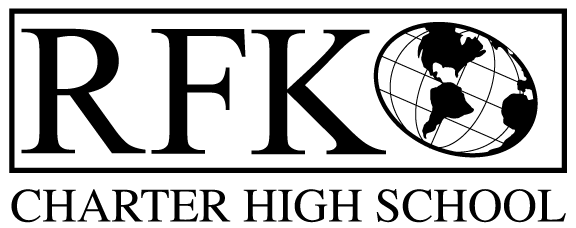 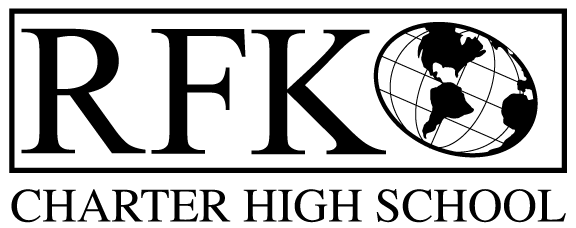 4300 Blake Rd. SWAlbuquerque, NM 87121PHONE: 505-243-1118     FAX: 505-242-7444PUBLIC NOTICE OF RFK GOVERNANCE COUNCIL MEETING Robert F. Kennedy Charter School will hold a regular meeting of the Governance CouncilDateThursday, November 21, 2019Time5:30 PMLocationRFK Charter High School4300 Blake Rd. SWAlbuquerque, NMIf you are an individual with a disability who is in need of a reader, amplifier, qualified sign language interpreter or any other form of auxiliary aid or service to attend or participate in the meeting, please contact the administrative offices of RFK High School at least one week prior to the meeting or as soon as possible.  Public documents, including the agenda and minutes, can also be provided in various accessible formats.  RFK High School Administrative offices – 505-243-1118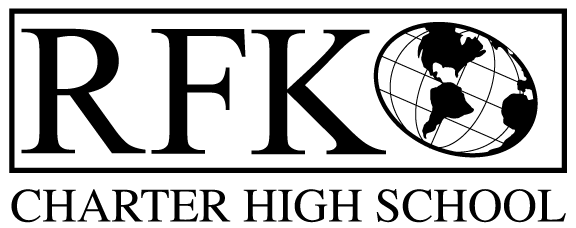 4300 Blake Rd. SWAlbuquerque, NM 87121PHONE: 505-243-1118     FAX: 505-242-7444Mission RFK Charter School prepares, motivates, and supports students to achieve their college and career goalsin partnership with their families and the community.Governance Council Meeting AgendaThursday, November 21, 2019 5:30 PMNext meeting:  December 19, 2019TimeItemPresenterDiscussion/ActionFollow Up5:30-5:35Approval of agendaTina GarciaVote5:35-5:40Approval of October 17, 2019 meeting minutesApproval of November 5, 2019 Special meeting minutesTina GarciaVote5:40-5:50Public Comment5:50-5:55Housekeeping (Bio’s, contact info., etc.)Tina Garcia5:55-6:10Middle School UpdateShawn Morris6:10-6:35Finance Committee report, cash disbursement for October, 2019– discussion and approvalBAR(s) approvalIrene SanchezVoteVote6:35-6:45GC BylawsTina GarciaVote6:45-6:55Strategic PlanTina Garcia6:55-7:10Policy ReviewTina Garcia7:10-7:20Audit Committee MembershipTina Garcia7:20-7:30Legislative Priorities discussionRobert Baade7:30-7:40Executive Director’s reportRobert Baade7:40-7:45Discussion on December GC MeetingTina Garcia7:40AdjournTina GarciaVote